Corpus Christi Trip (Tentative)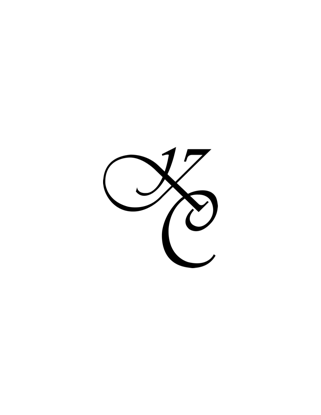 ItineraryThursday, April 196:30am        	Load Buses; Turn medicine forms and medicine to Mr. McNulty7:30AM	Depart Central High School, Keller to Corpus Christi(6 Hour Drive, without stops)                   	Lunch3:00pm        	Arrive to Corpus go to grocery store (HEB Plus) for students to purchase food4:30pm        	Depart Grocery and go to Condos		Condos: El Constante Condos		14802 Windward Drive, Corpus Christi 784185:00pm        	Check into Condos, dinner on own in Condos7:00pm        	Movie Night (optional)Friday, April 20Morning	Sand Castle Contest, Fun at Beach		Volleyball, Swimming, Outdoor ActivitiesNoon		Lunch on own in condos6pm		Cooking Contest8pm		Talent ShowSaturday, April 218:00am        	Wake up10:00am      	RehearsalNoon           	PerformancesDinner		Eat dinner in CondosEvening	Guard PerformanceSunday, April 226:30am	Wake Up, Eat breakfast in condos7:30am	Chaperones check Condos, Students Load Buses8:00am        	Depart Corpus Christi 		Lunch4:00pm	Arrive at Central High SchoolPacking ListAll luggage labeled with Student First and Last name and School nameGarment bag with Concert Attire InstrumentSmall Suitcase with the following: SunscreenSwim SuitClothes for 3 daysToiletries Money for meals: 3 breakfasts, 4 lunches, 3 dinners ($ 75) and optional movie ($15)